Персональная информацияПерсональная информацияПерсональная информацияПерсональная информацияПерсональная информацияПерсональная информацияПерсональная информацияПерсональная информацияПерсональная информацияПерсональная информацияФамилия Фамилия Фамилия Фамилия ДжумаевДжумаевДжумаевДжумаевДжумаевДжумаевИмя Имя Имя Имя РавшанбекРавшанбекРавшанбекРавшанбекРавшанбекРавшанбекОтчествоОтчествоОтчествоОтчествоМамадиевич Мамадиевич Мамадиевич Мамадиевич Мамадиевич Мамадиевич Дата рожденияДата рожденияДата рожденияДата рождения04.02.196604.02.196604.02.196604.02.196604.02.196604.02.1966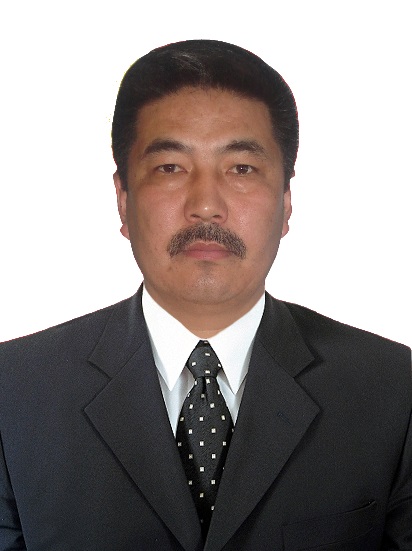 В 1989 году окончил санитарно-гигиенический факультет КГМИ по специальности «Санитария и гигиена»В 2005 году защитил кандидатскую диссертацию по специальности 14.03.03 – Патологическая физиология на тему «Влияние модифицированной растительной диеты на реактивность и резистентность живого организма». Стаж педагогической работы в ВУЗах – 30 лет, в том числе в Ошском государственном университете – 10 лет. Общий трудовой стаж – 33 года. Сфера профессиональной деятельности: патологическая физиология и общественное здравоохранение В 1989 году окончил санитарно-гигиенический факультет КГМИ по специальности «Санитария и гигиена»В 2005 году защитил кандидатскую диссертацию по специальности 14.03.03 – Патологическая физиология на тему «Влияние модифицированной растительной диеты на реактивность и резистентность живого организма». Стаж педагогической работы в ВУЗах – 30 лет, в том числе в Ошском государственном университете – 10 лет. Общий трудовой стаж – 33 года. Сфера профессиональной деятельности: патологическая физиология и общественное здравоохранение В 1989 году окончил санитарно-гигиенический факультет КГМИ по специальности «Санитария и гигиена»В 2005 году защитил кандидатскую диссертацию по специальности 14.03.03 – Патологическая физиология на тему «Влияние модифицированной растительной диеты на реактивность и резистентность живого организма». Стаж педагогической работы в ВУЗах – 30 лет, в том числе в Ошском государственном университете – 10 лет. Общий трудовой стаж – 33 года. Сфера профессиональной деятельности: патологическая физиология и общественное здравоохранение В 1989 году окончил санитарно-гигиенический факультет КГМИ по специальности «Санитария и гигиена»В 2005 году защитил кандидатскую диссертацию по специальности 14.03.03 – Патологическая физиология на тему «Влияние модифицированной растительной диеты на реактивность и резистентность живого организма». Стаж педагогической работы в ВУЗах – 30 лет, в том числе в Ошском государственном университете – 10 лет. Общий трудовой стаж – 33 года. Сфера профессиональной деятельности: патологическая физиология и общественное здравоохранение В 1989 году окончил санитарно-гигиенический факультет КГМИ по специальности «Санитария и гигиена»В 2005 году защитил кандидатскую диссертацию по специальности 14.03.03 – Патологическая физиология на тему «Влияние модифицированной растительной диеты на реактивность и резистентность живого организма». Стаж педагогической работы в ВУЗах – 30 лет, в том числе в Ошском государственном университете – 10 лет. Общий трудовой стаж – 33 года. Сфера профессиональной деятельности: патологическая физиология и общественное здравоохранение В 1989 году окончил санитарно-гигиенический факультет КГМИ по специальности «Санитария и гигиена»В 2005 году защитил кандидатскую диссертацию по специальности 14.03.03 – Патологическая физиология на тему «Влияние модифицированной растительной диеты на реактивность и резистентность живого организма». Стаж педагогической работы в ВУЗах – 30 лет, в том числе в Ошском государственном университете – 10 лет. Общий трудовой стаж – 33 года. Сфера профессиональной деятельности: патологическая физиология и общественное здравоохранение Контактная информация:Контактная информация:Контактная информация:Мобильный телефонМобильный телефонМобильный телефонМобильный телефон+996778892444+996778892444+996778892444Контактная информация:Контактная информация:Контактная информация:E-mail  E-mail  E-mail  E-mail  jravshan@rambler.rujravshan@rambler.rujravshan@rambler.ruОБРАЗОВАНИЕ:ОБРАЗОВАНИЕ:ОБРАЗОВАНИЕ:ОБРАЗОВАНИЕ:ОБРАЗОВАНИЕ:ОБРАЗОВАНИЕ:ОБРАЗОВАНИЕ:ОБРАЗОВАНИЕ:ОБРАЗОВАНИЕ:ОБРАЗОВАНИЕ:Дата начала / окончанияВузВузВузВузФакультетФакультетФакультетФакультетСпециальность1983/1989КГМИКГМИКГМИКГМИСанитарно-гигиеническийСанитарно-гигиеническийСанитарно-гигиеническийСанитарно-гигиеническийСанитария и гигиенаОпыт работыОпыт работыОпыт работыОпыт работыОпыт работыОпыт работыОпыт работыОпыт работыОпыт работыОпыт работыС 1989 по 1992 годы работал врачом-эпидемиологом в Ошской областной санитарно-эпидемиологической станции. Свою педагогическую деятельность начал в Ошском медицинском училище, где проработал с 1992 по 1995 годы преподавателем и заведующим отделением, а с 1995 по 2001 годы – заместителем директора по учебно-воспитательной работе. С 2001 года по 2005 год работал преподавателем, старшим преподавателем, доцентом, заместителем декана медицинского факультета Кыргызско-Узбекского университета.      В 2005 году защитил кандидатскую диссертацию по специальности 14.00.16 – Патологическая физиология на тему «Влияние модифицированной растительной диеты на реактивность и резистентность живого организма». С сентября того же года, в связи с открытием медицинского колледжа Кыргызско-Узбекского университета, был назначен его директором. С февраля по сентябрь 2011 года работал директором учебного департамента Ошского Государственного социального университета, а с сентября 2011 года преподавателем по дисциплине «Патологическая физиология» кафедры «Биохимия, патофизиология и фармакология» медицинского факультета Ошского государственного университета.В феврале . вновь назначен директором медицинского колледжа Кыргызско-Узбекского университета, где продолжает работать и в настоящее время.С сентября 2016 года работает совместителем на медицинском, а после на международном медицинском факультете ОшГУ.С 1989 по 1992 годы работал врачом-эпидемиологом в Ошской областной санитарно-эпидемиологической станции. Свою педагогическую деятельность начал в Ошском медицинском училище, где проработал с 1992 по 1995 годы преподавателем и заведующим отделением, а с 1995 по 2001 годы – заместителем директора по учебно-воспитательной работе. С 2001 года по 2005 год работал преподавателем, старшим преподавателем, доцентом, заместителем декана медицинского факультета Кыргызско-Узбекского университета.      В 2005 году защитил кандидатскую диссертацию по специальности 14.00.16 – Патологическая физиология на тему «Влияние модифицированной растительной диеты на реактивность и резистентность живого организма». С сентября того же года, в связи с открытием медицинского колледжа Кыргызско-Узбекского университета, был назначен его директором. С февраля по сентябрь 2011 года работал директором учебного департамента Ошского Государственного социального университета, а с сентября 2011 года преподавателем по дисциплине «Патологическая физиология» кафедры «Биохимия, патофизиология и фармакология» медицинского факультета Ошского государственного университета.В феврале . вновь назначен директором медицинского колледжа Кыргызско-Узбекского университета, где продолжает работать и в настоящее время.С сентября 2016 года работает совместителем на медицинском, а после на международном медицинском факультете ОшГУ.С 1989 по 1992 годы работал врачом-эпидемиологом в Ошской областной санитарно-эпидемиологической станции. Свою педагогическую деятельность начал в Ошском медицинском училище, где проработал с 1992 по 1995 годы преподавателем и заведующим отделением, а с 1995 по 2001 годы – заместителем директора по учебно-воспитательной работе. С 2001 года по 2005 год работал преподавателем, старшим преподавателем, доцентом, заместителем декана медицинского факультета Кыргызско-Узбекского университета.      В 2005 году защитил кандидатскую диссертацию по специальности 14.00.16 – Патологическая физиология на тему «Влияние модифицированной растительной диеты на реактивность и резистентность живого организма». С сентября того же года, в связи с открытием медицинского колледжа Кыргызско-Узбекского университета, был назначен его директором. С февраля по сентябрь 2011 года работал директором учебного департамента Ошского Государственного социального университета, а с сентября 2011 года преподавателем по дисциплине «Патологическая физиология» кафедры «Биохимия, патофизиология и фармакология» медицинского факультета Ошского государственного университета.В феврале . вновь назначен директором медицинского колледжа Кыргызско-Узбекского университета, где продолжает работать и в настоящее время.С сентября 2016 года работает совместителем на медицинском, а после на международном медицинском факультете ОшГУ.С 1989 по 1992 годы работал врачом-эпидемиологом в Ошской областной санитарно-эпидемиологической станции. Свою педагогическую деятельность начал в Ошском медицинском училище, где проработал с 1992 по 1995 годы преподавателем и заведующим отделением, а с 1995 по 2001 годы – заместителем директора по учебно-воспитательной работе. С 2001 года по 2005 год работал преподавателем, старшим преподавателем, доцентом, заместителем декана медицинского факультета Кыргызско-Узбекского университета.      В 2005 году защитил кандидатскую диссертацию по специальности 14.00.16 – Патологическая физиология на тему «Влияние модифицированной растительной диеты на реактивность и резистентность живого организма». С сентября того же года, в связи с открытием медицинского колледжа Кыргызско-Узбекского университета, был назначен его директором. С февраля по сентябрь 2011 года работал директором учебного департамента Ошского Государственного социального университета, а с сентября 2011 года преподавателем по дисциплине «Патологическая физиология» кафедры «Биохимия, патофизиология и фармакология» медицинского факультета Ошского государственного университета.В феврале . вновь назначен директором медицинского колледжа Кыргызско-Узбекского университета, где продолжает работать и в настоящее время.С сентября 2016 года работает совместителем на медицинском, а после на международном медицинском факультете ОшГУ.С 1989 по 1992 годы работал врачом-эпидемиологом в Ошской областной санитарно-эпидемиологической станции. Свою педагогическую деятельность начал в Ошском медицинском училище, где проработал с 1992 по 1995 годы преподавателем и заведующим отделением, а с 1995 по 2001 годы – заместителем директора по учебно-воспитательной работе. С 2001 года по 2005 год работал преподавателем, старшим преподавателем, доцентом, заместителем декана медицинского факультета Кыргызско-Узбекского университета.      В 2005 году защитил кандидатскую диссертацию по специальности 14.00.16 – Патологическая физиология на тему «Влияние модифицированной растительной диеты на реактивность и резистентность живого организма». С сентября того же года, в связи с открытием медицинского колледжа Кыргызско-Узбекского университета, был назначен его директором. С февраля по сентябрь 2011 года работал директором учебного департамента Ошского Государственного социального университета, а с сентября 2011 года преподавателем по дисциплине «Патологическая физиология» кафедры «Биохимия, патофизиология и фармакология» медицинского факультета Ошского государственного университета.В феврале . вновь назначен директором медицинского колледжа Кыргызско-Узбекского университета, где продолжает работать и в настоящее время.С сентября 2016 года работает совместителем на медицинском, а после на международном медицинском факультете ОшГУ.С 1989 по 1992 годы работал врачом-эпидемиологом в Ошской областной санитарно-эпидемиологической станции. Свою педагогическую деятельность начал в Ошском медицинском училище, где проработал с 1992 по 1995 годы преподавателем и заведующим отделением, а с 1995 по 2001 годы – заместителем директора по учебно-воспитательной работе. С 2001 года по 2005 год работал преподавателем, старшим преподавателем, доцентом, заместителем декана медицинского факультета Кыргызско-Узбекского университета.      В 2005 году защитил кандидатскую диссертацию по специальности 14.00.16 – Патологическая физиология на тему «Влияние модифицированной растительной диеты на реактивность и резистентность живого организма». С сентября того же года, в связи с открытием медицинского колледжа Кыргызско-Узбекского университета, был назначен его директором. С февраля по сентябрь 2011 года работал директором учебного департамента Ошского Государственного социального университета, а с сентября 2011 года преподавателем по дисциплине «Патологическая физиология» кафедры «Биохимия, патофизиология и фармакология» медицинского факультета Ошского государственного университета.В феврале . вновь назначен директором медицинского колледжа Кыргызско-Узбекского университета, где продолжает работать и в настоящее время.С сентября 2016 года работает совместителем на медицинском, а после на международном медицинском факультете ОшГУ.С 1989 по 1992 годы работал врачом-эпидемиологом в Ошской областной санитарно-эпидемиологической станции. Свою педагогическую деятельность начал в Ошском медицинском училище, где проработал с 1992 по 1995 годы преподавателем и заведующим отделением, а с 1995 по 2001 годы – заместителем директора по учебно-воспитательной работе. С 2001 года по 2005 год работал преподавателем, старшим преподавателем, доцентом, заместителем декана медицинского факультета Кыргызско-Узбекского университета.      В 2005 году защитил кандидатскую диссертацию по специальности 14.00.16 – Патологическая физиология на тему «Влияние модифицированной растительной диеты на реактивность и резистентность живого организма». С сентября того же года, в связи с открытием медицинского колледжа Кыргызско-Узбекского университета, был назначен его директором. С февраля по сентябрь 2011 года работал директором учебного департамента Ошского Государственного социального университета, а с сентября 2011 года преподавателем по дисциплине «Патологическая физиология» кафедры «Биохимия, патофизиология и фармакология» медицинского факультета Ошского государственного университета.В феврале . вновь назначен директором медицинского колледжа Кыргызско-Узбекского университета, где продолжает работать и в настоящее время.С сентября 2016 года работает совместителем на медицинском, а после на международном медицинском факультете ОшГУ.С 1989 по 1992 годы работал врачом-эпидемиологом в Ошской областной санитарно-эпидемиологической станции. Свою педагогическую деятельность начал в Ошском медицинском училище, где проработал с 1992 по 1995 годы преподавателем и заведующим отделением, а с 1995 по 2001 годы – заместителем директора по учебно-воспитательной работе. С 2001 года по 2005 год работал преподавателем, старшим преподавателем, доцентом, заместителем декана медицинского факультета Кыргызско-Узбекского университета.      В 2005 году защитил кандидатскую диссертацию по специальности 14.00.16 – Патологическая физиология на тему «Влияние модифицированной растительной диеты на реактивность и резистентность живого организма». С сентября того же года, в связи с открытием медицинского колледжа Кыргызско-Узбекского университета, был назначен его директором. С февраля по сентябрь 2011 года работал директором учебного департамента Ошского Государственного социального университета, а с сентября 2011 года преподавателем по дисциплине «Патологическая физиология» кафедры «Биохимия, патофизиология и фармакология» медицинского факультета Ошского государственного университета.В феврале . вновь назначен директором медицинского колледжа Кыргызско-Узбекского университета, где продолжает работать и в настоящее время.С сентября 2016 года работает совместителем на медицинском, а после на международном медицинском факультете ОшГУ.С 1989 по 1992 годы работал врачом-эпидемиологом в Ошской областной санитарно-эпидемиологической станции. Свою педагогическую деятельность начал в Ошском медицинском училище, где проработал с 1992 по 1995 годы преподавателем и заведующим отделением, а с 1995 по 2001 годы – заместителем директора по учебно-воспитательной работе. С 2001 года по 2005 год работал преподавателем, старшим преподавателем, доцентом, заместителем декана медицинского факультета Кыргызско-Узбекского университета.      В 2005 году защитил кандидатскую диссертацию по специальности 14.00.16 – Патологическая физиология на тему «Влияние модифицированной растительной диеты на реактивность и резистентность живого организма». С сентября того же года, в связи с открытием медицинского колледжа Кыргызско-Узбекского университета, был назначен его директором. С февраля по сентябрь 2011 года работал директором учебного департамента Ошского Государственного социального университета, а с сентября 2011 года преподавателем по дисциплине «Патологическая физиология» кафедры «Биохимия, патофизиология и фармакология» медицинского факультета Ошского государственного университета.В феврале . вновь назначен директором медицинского колледжа Кыргызско-Узбекского университета, где продолжает работать и в настоящее время.С сентября 2016 года работает совместителем на медицинском, а после на международном медицинском факультете ОшГУ.С 1989 по 1992 годы работал врачом-эпидемиологом в Ошской областной санитарно-эпидемиологической станции. Свою педагогическую деятельность начал в Ошском медицинском училище, где проработал с 1992 по 1995 годы преподавателем и заведующим отделением, а с 1995 по 2001 годы – заместителем директора по учебно-воспитательной работе. С 2001 года по 2005 год работал преподавателем, старшим преподавателем, доцентом, заместителем декана медицинского факультета Кыргызско-Узбекского университета.      В 2005 году защитил кандидатскую диссертацию по специальности 14.00.16 – Патологическая физиология на тему «Влияние модифицированной растительной диеты на реактивность и резистентность живого организма». С сентября того же года, в связи с открытием медицинского колледжа Кыргызско-Узбекского университета, был назначен его директором. С февраля по сентябрь 2011 года работал директором учебного департамента Ошского Государственного социального университета, а с сентября 2011 года преподавателем по дисциплине «Патологическая физиология» кафедры «Биохимия, патофизиология и фармакология» медицинского факультета Ошского государственного университета.В феврале . вновь назначен директором медицинского колледжа Кыргызско-Узбекского университета, где продолжает работать и в настоящее время.С сентября 2016 года работает совместителем на медицинском, а после на международном медицинском факультете ОшГУ.Знание языков: указать компетенции по шкале от 1 до 5 (1 – отличное знание, 5 – знание базовых основ)Знание языков: указать компетенции по шкале от 1 до 5 (1 – отличное знание, 5 – знание базовых основ)Знание языков: указать компетенции по шкале от 1 до 5 (1 – отличное знание, 5 – знание базовых основ)Знание языков: указать компетенции по шкале от 1 до 5 (1 – отличное знание, 5 – знание базовых основ)Знание языков: указать компетенции по шкале от 1 до 5 (1 – отличное знание, 5 – знание базовых основ)Знание языков: указать компетенции по шкале от 1 до 5 (1 – отличное знание, 5 – знание базовых основ)Знание языков: указать компетенции по шкале от 1 до 5 (1 – отличное знание, 5 – знание базовых основ)Знание языков: указать компетенции по шкале от 1 до 5 (1 – отличное знание, 5 – знание базовых основ)Знание языков: указать компетенции по шкале от 1 до 5 (1 – отличное знание, 5 – знание базовых основ)Знание языков: указать компетенции по шкале от 1 до 5 (1 – отличное знание, 5 – знание базовых основ)Language  (Язык)Language  (Язык)Reading (Чтение)Reading (Чтение)Reading (Чтение)Reading (Чтение)Speaking (Разговорный)Speaking (Разговорный)Writing  (Письмо)Writing  (Письмо)Кыргызский Кыргызский 55555555Русский Русский 55555555Английский Английский 44442222Личные данные и навыки Личные данные и навыки Личные данные и навыки Личные данные и навыки Личные данные и навыки Личные данные и навыки Личные данные и навыки Личные данные и навыки Личные данные и навыки Личные данные и навыки Освоил компьютерные технологии на пользовательском уровнеОсвоил компьютерные технологии на пользовательском уровнеОсвоил компьютерные технологии на пользовательском уровнеОсвоил компьютерные технологии на пользовательском уровнеОсвоил компьютерные технологии на пользовательском уровнеОсвоил компьютерные технологии на пользовательском уровнеОсвоил компьютерные технологии на пользовательском уровнеОсвоил компьютерные технологии на пользовательском уровнеОсвоил компьютерные технологии на пользовательском уровнеОсвоил компьютерные технологии на пользовательском уровнеСемейное положение: женатСемейное положение: женатСемейное положение: женатСемейное положение: женатСемейное положение: женатСемейное положение: женатСемейное положение: женатСемейное положение: женатСемейное положение: женатСемейное положение: женат